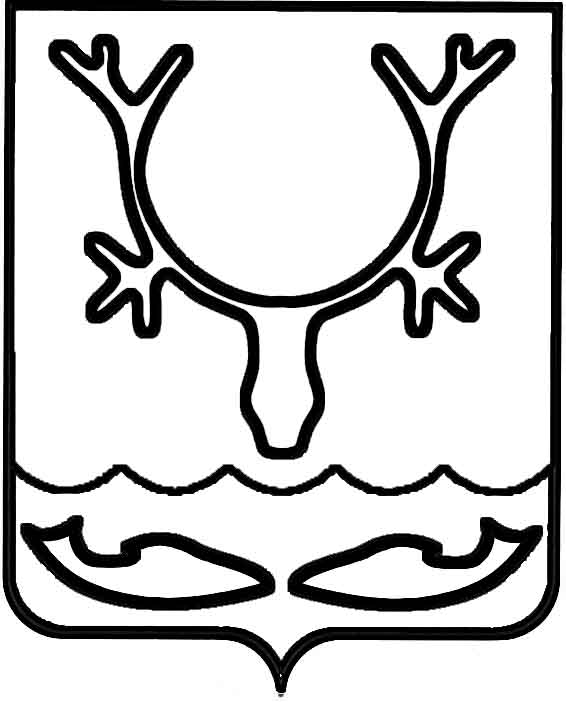 Администрация МО "Городской округ "Город Нарьян-Мар"ПОСТАНОВЛЕНИЕот “____” __________________ № ____________		г. Нарьян-МарВ соответствии с Трудовым кодексом Российской Федерации, Федеральным законом от 06.10.2003 № 131-ФЗ "Об общих принципах организации местного самоуправления в Российской Федерации", Постановлением Правительства Российской Федерации от 21.03.1994 № 210 "Об условиях оплаты труда руководителей государственных предприятий при заключении с ними трудовых договоров (контрактов)", в целях упорядочения оплаты труда руководителей муниципальных унитарных предприятий МО "Городской округ "Город Нарьян-Мар", на основании постановления Администрации МО "Городской округ "Город Нарьян-Мар" от 23.04.2014 № 1153 "Об утверждении Порядка составления, утверждения и установления показателей планов (программ) финансово-хозяйственной деятельности муниципальных унитарных предприятий МО "Городской округ "Город Нарьян-Мар" Администрация МО "Городской округ "Город Нарьян-Мар"П О С Т А Н О В Л Я Е Т:1.	Внести изменение в Положение об условиях и порядке оплаты труда руководителей муниципальных унитарных предприятий МО "Городской округ "Город Нарьян-Мар", утвержденное постановлением Администрации МО "Городской округ "Город Нарьян-Мар" от 15.10.2012 № 2136, заменив в пункте 6.4. слова "от 02.07.2010 № 979" словами "от 23.04.2014 № 1153".2.	Настоящее постановление вступает в силу с момента подписания и подлежит официальному опубликованию.2905.20141430О внесении изменения в Положение                     об условиях и порядке оплаты труда руководителей муниципальных унитарных предприятий МО "Городской округ "Город Нарьян-Мар" Глава МО "Городской округ "Город Нарьян-Мар" Т.В.Федорова